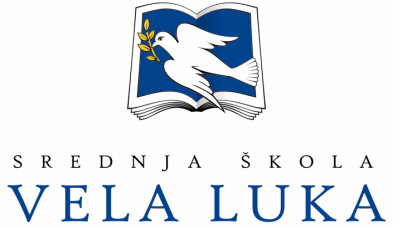 KLASA: 602-22/21-01/9URBROJ:2138-22-01-21-2Vela Luka,  04. listopada 2021. godineTemeljem članka 82. st. 2. Zakona o odgoju i obrazovanju u osnovnoj i srednjoj školi (Narodne novine, broj 87/2008, 86/2009, 92/2010, 105/2010-ispr., 90/2011, 16/2012, 86/2012, 94/2013, 152/2014, 7/2017 i 68/2018, 98/2019., 64/20), i članka 5. Pravilnika o izradbi i obrani završnog rada NN br. 118/09.),  Srednja škola Vela Luka na svojoj Sjednici Nastavničkog vijeća od 28.9. 2021.  donosi i objavljuje VREMENIK IZRADBE I OBRANE ZAVRŠNOG RADA  ZA ŠKOLSKU GODINU 2021./2022. LJETNI ROK – 2021./2022. Četverogodišnji program i trogodišnji :EKONOMIST i KUHAR JMOJESENSKI ROK – 2021./2022.ZIMSKI ROK – 2021./2022.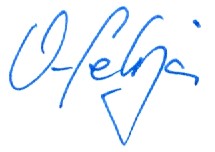 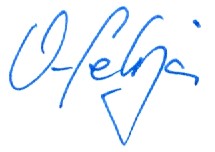 Ravnatelj :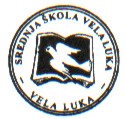 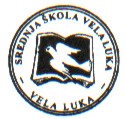 Ofelija Dragojević Utvrđivanje tema i popisa tema do  20. 10. 2021.Izbor tema do               31.10.2021.Izradba i predaja pisanog dijela najkasnije  do13.5.2022.Prijava za polaganje u ljetnom rokudo 16.5.2022.Obrana završnog rada – EKONOMIST      14.6.2022.Obrana završnog rada –  KUHAR 15.6.2022.Podjela svjedodžbi o završnom radu22.7.2022.Popravni ispiti23. – 26. 8.2022.Prijava završnog rada11.7.20202.Predaja završnog rada ( u tajništvu škole  )20.8.2022.Obrana završnog rada9.9.2022.Predaja završnog radado 15. siječnja 2023.Obrana završnog radaveljača 2023. ( po dogovoru s mentorom)